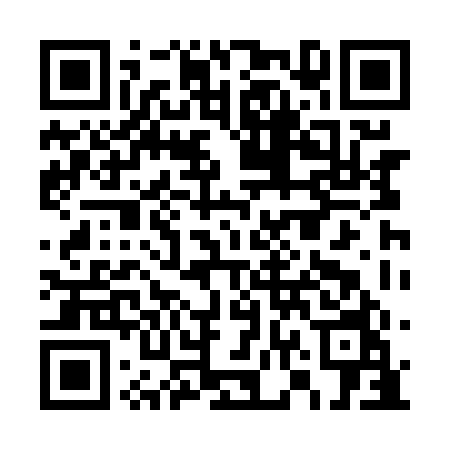 Prayer times for Lakeville Corner, New Brunswick, CanadaMon 1 Jul 2024 - Wed 31 Jul 2024High Latitude Method: Angle Based RulePrayer Calculation Method: Islamic Society of North AmericaAsar Calculation Method: HanafiPrayer times provided by https://www.salahtimes.comDateDayFajrSunriseDhuhrAsrMaghribIsha1Mon3:395:391:296:539:1911:192Tue3:405:401:296:539:1911:183Wed3:415:401:296:539:1811:174Thu3:425:411:306:539:1811:175Fri3:435:421:306:539:1811:166Sat3:445:421:306:529:1711:157Sun3:465:431:306:529:1711:148Mon3:475:441:306:529:1611:139Tue3:485:451:306:529:1611:1210Wed3:495:451:316:529:1511:1111Thu3:515:461:316:519:1511:1012Fri3:525:471:316:519:1411:0813Sat3:545:481:316:519:1311:0714Sun3:555:491:316:509:1311:0615Mon3:575:501:316:509:1211:0416Tue3:585:511:316:509:1111:0317Wed4:005:521:316:499:1011:0218Thu4:025:531:316:499:0911:0019Fri4:035:541:316:489:0810:5920Sat4:055:551:316:489:0710:5721Sun4:075:561:316:479:0610:5522Mon4:085:571:326:479:0510:5423Tue4:105:581:326:469:0410:5224Wed4:125:591:326:469:0310:5025Thu4:146:001:326:459:0210:4926Fri4:156:011:326:449:0110:4727Sat4:176:031:326:449:0010:4528Sun4:196:041:326:438:5910:4329Mon4:216:051:316:428:5710:4130Tue4:236:061:316:418:5610:3931Wed4:246:071:316:418:5510:37